Publicado en  el 02/08/2016 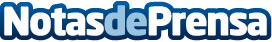 La sociedad pública navarra INTIA, premiada a la  investigación agroalimentaria por un programa europeoEn concreto, el proyecto galardonado se denomina "Herramientas SIG avanzadas de ayudas a la toma de decisiones para una gestión sostenible de cultivos extensivos" de la plataforma sigAGROasesorDatos de contacto:Nota de prensa publicada en: https://www.notasdeprensa.es/la-sociedad-publica-navarra-intia-premiada-a Categorias: Internacional Nutrición Navarra Ecología Industria Alimentaria Sostenibilidad Premios http://www.notasdeprensa.es